Быстрый соединитель SV 125Комплект поставки: 1 штукАссортимент: К
Номер артикула: 0055.0024Изготовитель: MAICO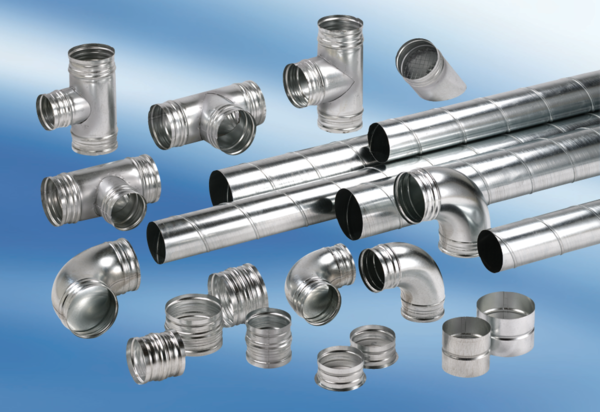 